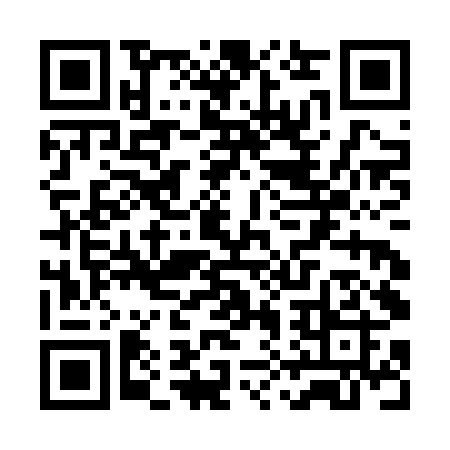 Ramadan times for Birstoniskiai, LithuaniaMon 11 Mar 2024 - Wed 10 Apr 2024High Latitude Method: Angle Based RulePrayer Calculation Method: Muslim World LeagueAsar Calculation Method: HanafiPrayer times provided by https://www.salahtimes.comDateDayFajrSuhurSunriseDhuhrAsrIftarMaghribIsha11Mon4:544:546:5712:424:286:296:298:2312Tue4:524:526:5412:424:306:316:318:2613Wed4:494:496:5112:414:326:336:338:2814Thu4:464:466:4912:414:336:356:358:3015Fri4:434:436:4612:414:356:376:378:3216Sat4:404:406:4412:414:376:396:398:3517Sun4:374:376:4112:404:386:416:418:3718Mon4:354:356:3912:404:406:436:438:3919Tue4:324:326:3612:404:416:456:458:4220Wed4:294:296:3412:394:436:466:468:4421Thu4:264:266:3112:394:456:486:488:4622Fri4:234:236:2812:394:466:506:508:4923Sat4:194:196:2612:394:486:526:528:5124Sun4:164:166:2312:384:496:546:548:5325Mon4:134:136:2112:384:516:566:568:5626Tue4:104:106:1812:384:526:586:588:5827Wed4:074:076:1612:374:547:007:009:0128Thu4:044:046:1312:374:557:027:029:0329Fri4:014:016:1012:374:577:047:049:0630Sat3:573:576:0812:364:587:067:069:0931Sun4:544:547:051:366:008:088:0810:111Mon4:514:517:031:366:018:108:1010:142Tue4:474:477:001:366:038:128:1210:173Wed4:444:446:581:356:048:148:1410:194Thu4:404:406:551:356:058:168:1610:225Fri4:374:376:531:356:078:188:1810:256Sat4:334:336:501:346:088:208:2010:287Sun4:304:306:481:346:108:228:2210:318Mon4:264:266:451:346:118:248:2410:349Tue4:234:236:431:346:128:268:2610:3710Wed4:194:196:401:336:148:288:2810:40